У  К  Р  А  Ї  Н  АМИКОЛАЇВСЬКА  РАЙОННА  ДЕРЖАВНА  АДМІНІСТРАЦІЯОДЕСЬКОЇ ОБЛАСТІУПРАВЛІННЯ ОСВІТИ, КУЛЬТУРИ, МОЛОДІ ТА СПОРТУ
вул. Шкільна, 22а, смт. Миколаївка, Одеська область, 67000, тел. 2-20-80, 2-61-22тел/факс (04857) 2-20-80, (04857) 2-61-10E-mail: mikolaivka_osvita@ukr.net  Код ЄДРПОУ 02145234«09» жовтня 2018 рік            					               № 118НАКАЗПро профілактичні заходи з поширення вірусного гепатиту А серед вихованців та учнів закладів освіти району        Керуючись законами України «Про забезпечення санітарного та епідемічного благополуччя населення», «Про захист населення від інфекційних хвороб», Державними санітарними правилами і нормами влаштування, утримання закладів загальної середньої освіти та організації навчально-виховного процесу, на виконання листа Департаменту освіти і науки Одеської обласної державної адміністрації від 02.10.2018р № 2792/02/52-02-03 «Про профілактичні заходи з поширення вірусного гепатиту А серед вихованців та учнів закладів освіти», з метою недопущення розповсюдження інфекції, попередження заносу та поширення ВГА серед вихованців та учнів закладів освіти району НАКАЗУЮ:Головному спеціалісту управління освіти, культури, молоді та спорту Шаманській Т. В.: Забезпечити контроль захворюваності  вихованців та учнів закладах освіти району.Своєчасно інформувати Департамент освіти і науки Одеської обласної державної адміністрації про всі випадки зазначеного захворювання та позаштатні ситуації, пов’язані з навчально-виховним процесом у закладах освіти. Керівникам закладів загальної середньої освіти: Забезпечити належний санітарний стан всіх приміщень, в тому числі санвузлів, надвірних туалетів та їх своєчасне прибирання з використання дезінфікуючих засобів;Створити умови для дотримання особистої гігієни дітей та персоналу (наявність гарячої та холодної проточної води, мила для рук, одноразові рушники); Посилити щоденний контроль за відвідуванням занять дітьми, своєчасним виявленням серед дітей, підлітків, персоналу осіб з симптомами ВГА та недопущенням їх перебування в дитячих колективах. Забезпечити учнів та вихованців закладу освіти доброякісною питною водою гарантованої якості (бутильованою промислового виготовлення, кип’яченою, при неможливості – використання індивідуальних пляшок);Утримувати харчоблоки у належному санітарно-технічному стані (наявність гарячої та холодної проточної води, необхідної кількості холодильного та технологічного обладнання, кухонного інвентарю, столового посуду, миючих та дезінфікуючих засобів);Організувати відомчий лабораторний контроль готових страв та питної води протягом навчального року;Посилити санітарно-роз’яснювальну роботу серед дітей та батьків з питань профілактики вірусного гепатиту А;Надати відповідну інформацію про вжиті заходи на електронну адресу: inspektor-mk@ukr.net до 13.10.2018 року.Контроль за виконанням даного наказу залишаю за собою.В.о. начальника  управління                                           С. М. Перевізникосвіти, культури, молоді та спорту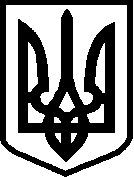 